NÁRODNÁ RADA SLOVENSKEJ REPUBLIKYIII. volebné obdobieČíslo: 1536/2004-sekr.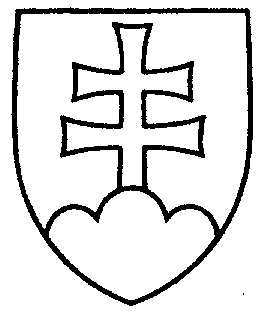 1134UZNESENIENÁRODNEJ RADY SLOVENSKEJ REPUBLIKYzo 7. septembra 2004k zákonu z 30. júna 2004, ktorým sa mení a dopĺňa zákon Slovenskej národnej rady č. 369/1990 Zb. o obecnom zriadení v znení neskorších predpisov, vrátenému prezidentom Slovenskej republiky na opätovné prerokovanie Národnou radou Slovenskej republiky (tlač 801)	Národná rada Slovenskej republiky	podľa čl. 84. ods. 3 Ústavy Slovenskej republiky po opätovnom prerokovaní v druhom a treťom čítaní	s c h v a ľ u j e 	v pôvodnom znení zákon z 30. júna 2004, ktorým sa mení a dopĺňa zákon Slovenskej národnej rady č. 369/1990 Zb. obecnom zriadení v znení neskorších predpisov, vrátený prezidentom Slovenskej repubilky.Pavol   H r u š o v s k ý   v. r.predsedaNárodnej rady Slovenskej republikyOverovatelia:Zoltán  H o r v á t h   v. r.Jozef  H r d l i č k a  v. r.